HRVATSKI JEZIK, 8.4.2020.SASTAVLJANJE REČENICA PREMA ZADANIM SLIKAMA
ZADATCI ZA UČENIKA:
1. Učenik treba imenovati slike.
2. Učenik sastavlja rečenicu usmeno (samostalno ili uz pomoć)
3. Učenik piše rečenicu (samostalno ili uz pomoć)Ako niste u mogućnosti isprintati materijale, uputa je sljedeća:učenici koji samostalno prepisuju, pisati će cijele rečenice u bilježnicu učenicima koji nisu samostalni u pisanju neka roditelji napišu rečenicu, a učenik rečenicu prepisuje ispod. Dodatna aktivnost za vježbanje je na linku (aktivnost “Raspetljaj” i “Spoji”)https://wordwall.net/hr/resource/1074348/razredna-nastava/uskrs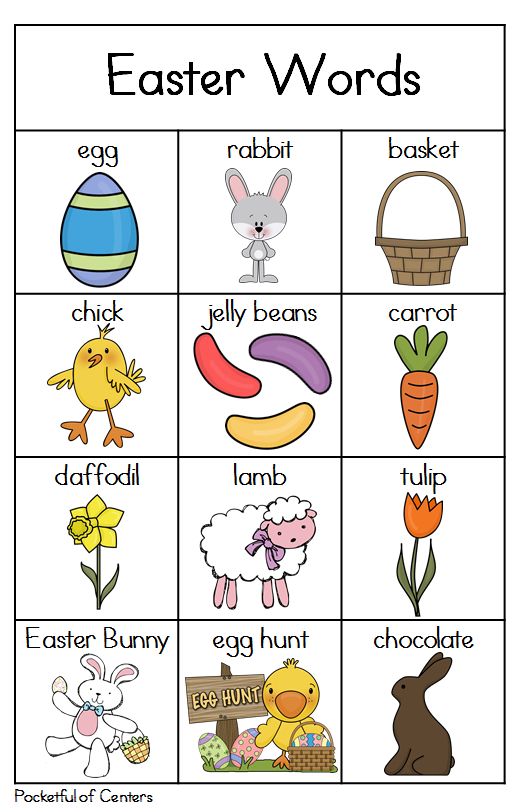 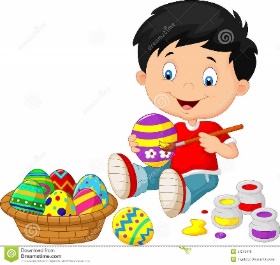 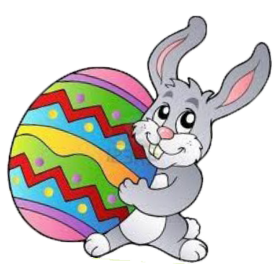 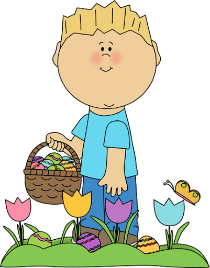 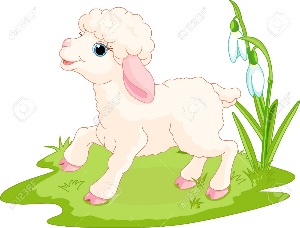 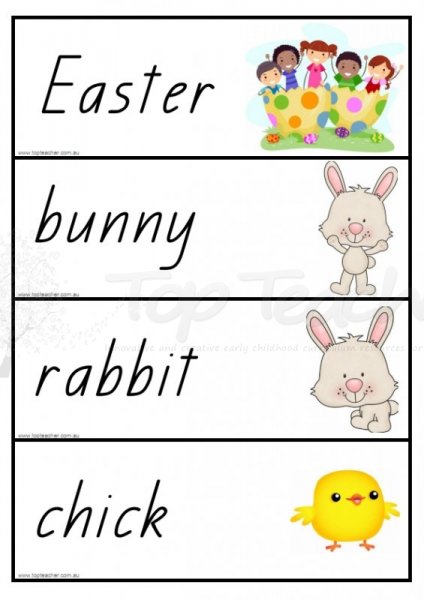 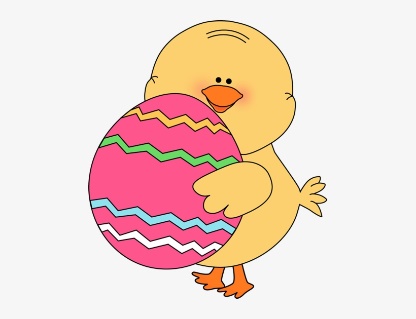 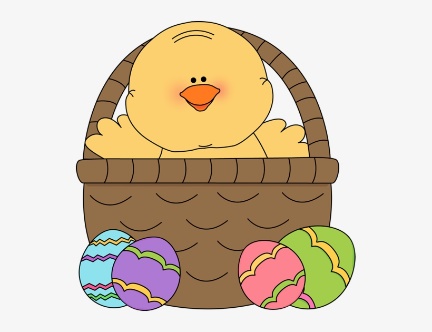 